Name________________________________________Create your own herd  
Flip the coin to determine what genes your offspring will carry. Possible breeds for today’s activity: Herford, Angus and Simmental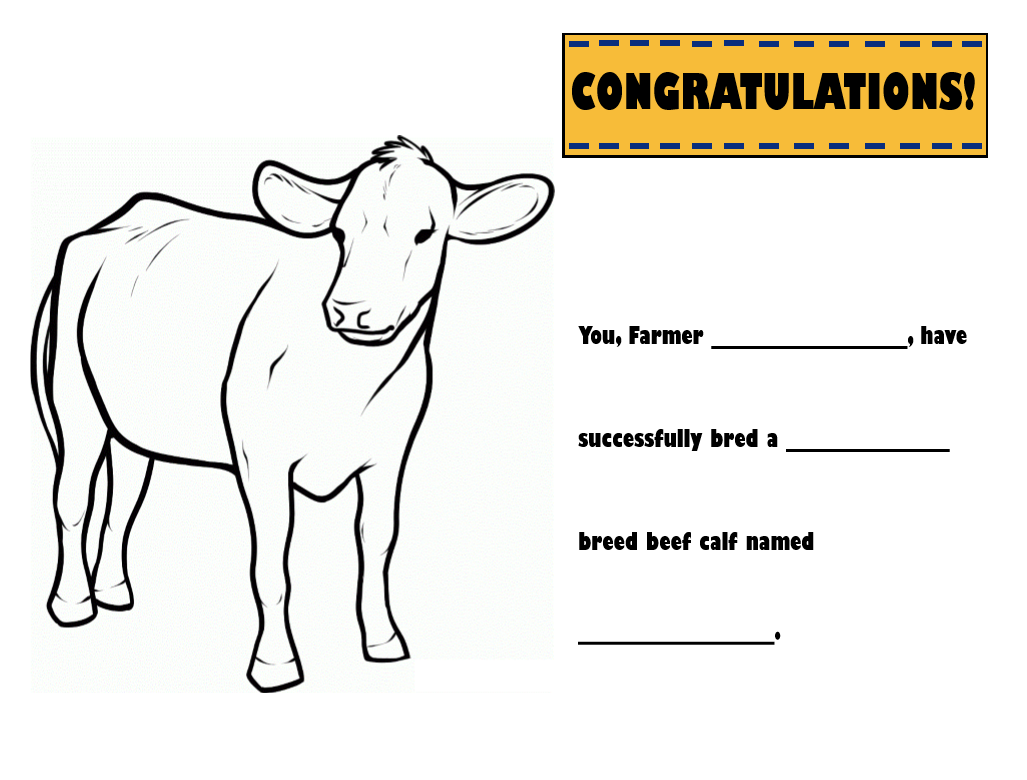 Trait HeadTailOffspring trait Gender Female Male Horned/polled Horned Polled Black coat/red coat Black coat Red coat Solid coat/spotted coat Solid coat Spotted coat North or south breed North South 